
РЕКЛАМА НА АФИШАХ 1.76х1.75 В МОСКВЕ
(Пакетное размещение с 01.01.2020г.)Стоимость печати плаката - 550р. без НДС Во время демонстрации плакатов, необходим реставрационный запас в размере, не менее 20 % от размещаемого объема. Стороны замене не подлежат!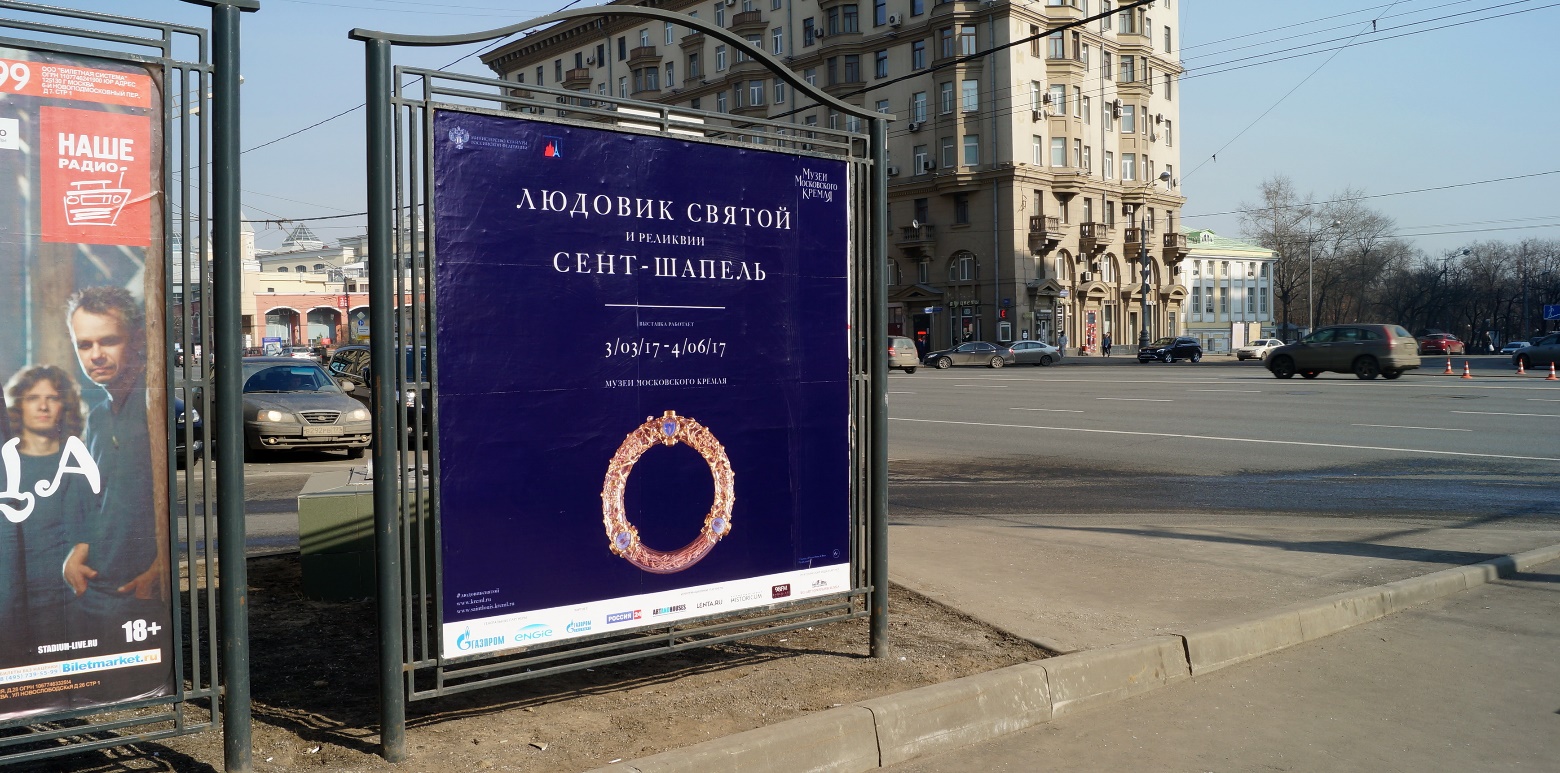  (Розничное размещение с 01.01.2020г.)Цена аренды указана за 10 дней. Сторона А1 – видна с проезжей части 
Сторона А2 – видна со стороны, противоположной проезжей части
Пакеты местПериод размещенияСтоимость пакета размещения с без НДС «пакет декадный» (50 сторон)10 календарных дней306 800р«пакет месячный» (100 сторон)10 календарных дней513 500рГеолокацияСтоимость аренды 1 поверхности без НДС ГеолокацияСтоимость аренды 1 поверхности без НДС СК А115 600рСК А213 000рТТК А113 000р.ТТК А210 400рМ1 А19 100рМ1 А26 500рМ2 А1 5 850рМ2 А24 550р